ENTRY CLOSING DATE :7days prior to each Qualifying Tournament 报名截止日期：各站比赛开始前7天截止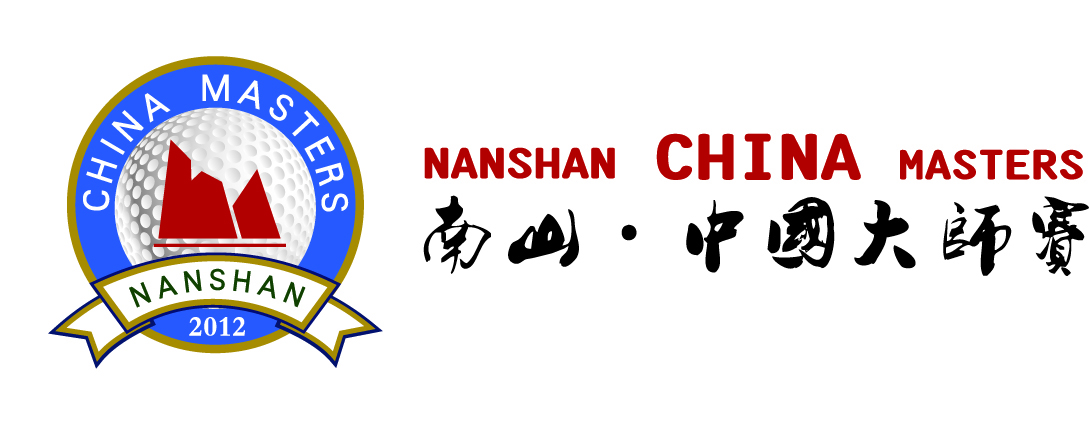 Personal Information 个人资料             Please complete all relevant information in block letters 请用正楷完整填写Personal Information 个人资料             Please complete all relevant information in block letters 请用正楷完整填写Personal Information 个人资料             Please complete all relevant information in block letters 请用正楷完整填写Personal Information 个人资料             Please complete all relevant information in block letters 请用正楷完整填写Personal Information 个人资料             Please complete all relevant information in block letters 请用正楷完整填写Personal Information 个人资料             Please complete all relevant information in block letters 请用正楷完整填写Personal Information 个人资料             Please complete all relevant information in block letters 请用正楷完整填写Personal Information 个人资料             Please complete all relevant information in block letters 请用正楷完整填写Personal Information 个人资料             Please complete all relevant information in block letters 请用正楷完整填写Personal Information 个人资料             Please complete all relevant information in block letters 请用正楷完整填写Personal Information 个人资料             Please complete all relevant information in block letters 请用正楷完整填写Personal Information 个人资料             Please complete all relevant information in block letters 请用正楷完整填写Personal Information 个人资料             Please complete all relevant information in block letters 请用正楷完整填写Personal Information 个人资料             Please complete all relevant information in block letters 请用正楷完整填写Personal Information 个人资料             Please complete all relevant information in block letters 请用正楷完整填写Personal Information 个人资料             Please complete all relevant information in block letters 请用正楷完整填写Personal Information 个人资料             Please complete all relevant information in block letters 请用正楷完整填写Name 姓名(Surname) 姓(Surname) 姓(First Name) 名(First Name) 名(First Name) 名D.O.B. 出生日期ID/Passport No.身份证/护照号码ID/Passport No.身份证/护照号码ID/Passport No.身份证/护照号码ID/Passport No.身份证/护照号码ID/Passport No.身份证/护照号码Nationality 国籍Nationality 国籍Nationality 国籍Nationality 国籍Address 邮寄地址Post Code邮编Post Code邮编Post Code邮编Fax传真Tel电话Tel电话Mobile手机 Mobile手机 E Mail 电子邮箱Home Club所属球会Home Club所属球会Home Club所属球会Home Club所属球会Status身份 Professional职业选手       Teaching Pro职业教练        Amateur业余选手及初级教练Professionals - Please attach a copy of your PGA membership card 职业选手需提交所属巡回赛会员资格副本 Professional职业选手       Teaching Pro职业教练        Amateur业余选手及初级教练Professionals - Please attach a copy of your PGA membership card 职业选手需提交所属巡回赛会员资格副本 Professional职业选手       Teaching Pro职业教练        Amateur业余选手及初级教练Professionals - Please attach a copy of your PGA membership card 职业选手需提交所属巡回赛会员资格副本 Professional职业选手       Teaching Pro职业教练        Amateur业余选手及初级教练Professionals - Please attach a copy of your PGA membership card 职业选手需提交所属巡回赛会员资格副本 Professional职业选手       Teaching Pro职业教练        Amateur业余选手及初级教练Professionals - Please attach a copy of your PGA membership card 职业选手需提交所属巡回赛会员资格副本 Professional职业选手       Teaching Pro职业教练        Amateur业余选手及初级教练Professionals - Please attach a copy of your PGA membership card 职业选手需提交所属巡回赛会员资格副本 Professional职业选手       Teaching Pro职业教练        Amateur业余选手及初级教练Professionals - Please attach a copy of your PGA membership card 职业选手需提交所属巡回赛会员资格副本 Professional职业选手       Teaching Pro职业教练        Amateur业余选手及初级教练Professionals - Please attach a copy of your PGA membership card 职业选手需提交所属巡回赛会员资格副本 Professional职业选手       Teaching Pro职业教练        Amateur业余选手及初级教练Professionals - Please attach a copy of your PGA membership card 职业选手需提交所属巡回赛会员资格副本 Professional职业选手       Teaching Pro职业教练        Amateur业余选手及初级教练Professionals - Please attach a copy of your PGA membership card 职业选手需提交所属巡回赛会员资格副本 Professional职业选手       Teaching Pro职业教练        Amateur业余选手及初级教练Professionals - Please attach a copy of your PGA membership card 职业选手需提交所属巡回赛会员资格副本 Professional职业选手       Teaching Pro职业教练        Amateur业余选手及初级教练Professionals - Please attach a copy of your PGA membership card 职业选手需提交所属巡回赛会员资格副本 Professional职业选手       Teaching Pro职业教练        Amateur业余选手及初级教练Professionals - Please attach a copy of your PGA membership card 职业选手需提交所属巡回赛会员资格副本 Professional职业选手       Teaching Pro职业教练        Amateur业余选手及初级教练Professionals - Please attach a copy of your PGA membership card 职业选手需提交所属巡回赛会员资格副本 Professional职业选手       Teaching Pro职业教练        Amateur业余选手及初级教练Professionals - Please attach a copy of your PGA membership card 职业选手需提交所属巡回赛会员资格副本 Professional职业选手       Teaching Pro职业教练        Amateur业余选手及初级教练Professionals - Please attach a copy of your PGA membership card 职业选手需提交所属巡回赛会员资格副本Please Complete All Relevant Information; Otherwise This Entry Form Will Be Invalid. 请完整填写以上个人资料, 否则报名表将视为无效Please Complete All Relevant Information; Otherwise This Entry Form Will Be Invalid. 请完整填写以上个人资料, 否则报名表将视为无效Please Complete All Relevant Information; Otherwise This Entry Form Will Be Invalid. 请完整填写以上个人资料, 否则报名表将视为无效Please Complete All Relevant Information; Otherwise This Entry Form Will Be Invalid. 请完整填写以上个人资料, 否则报名表将视为无效Please Complete All Relevant Information; Otherwise This Entry Form Will Be Invalid. 请完整填写以上个人资料, 否则报名表将视为无效Please Complete All Relevant Information; Otherwise This Entry Form Will Be Invalid. 请完整填写以上个人资料, 否则报名表将视为无效Please Complete All Relevant Information; Otherwise This Entry Form Will Be Invalid. 请完整填写以上个人资料, 否则报名表将视为无效Please Complete All Relevant Information; Otherwise This Entry Form Will Be Invalid. 请完整填写以上个人资料, 否则报名表将视为无效Please Complete All Relevant Information; Otherwise This Entry Form Will Be Invalid. 请完整填写以上个人资料, 否则报名表将视为无效Please Complete All Relevant Information; Otherwise This Entry Form Will Be Invalid. 请完整填写以上个人资料, 否则报名表将视为无效Please Complete All Relevant Information; Otherwise This Entry Form Will Be Invalid. 请完整填写以上个人资料, 否则报名表将视为无效Please Complete All Relevant Information; Otherwise This Entry Form Will Be Invalid. 请完整填写以上个人资料, 否则报名表将视为无效Please Complete All Relevant Information; Otherwise This Entry Form Will Be Invalid. 请完整填写以上个人资料, 否则报名表将视为无效Please Complete All Relevant Information; Otherwise This Entry Form Will Be Invalid. 请完整填写以上个人资料, 否则报名表将视为无效Please Complete All Relevant Information; Otherwise This Entry Form Will Be Invalid. 请完整填写以上个人资料, 否则报名表将视为无效Please Complete All Relevant Information; Otherwise This Entry Form Will Be Invalid. 请完整填写以上个人资料, 否则报名表将视为无效Please Complete All Relevant Information; Otherwise This Entry Form Will Be Invalid. 请完整填写以上个人资料, 否则报名表将视为无效Please Complete All Relevant Information; Otherwise This Entry Form Will Be Invalid. 请完整填写以上个人资料, 否则报名表将视为无效Please Complete All Relevant Information; Otherwise This Entry Form Will Be Invalid. 请完整填写以上个人资料, 否则报名表将视为无效Please Complete All Relevant Information; Otherwise This Entry Form Will Be Invalid. 请完整填写以上个人资料, 否则报名表将视为无效Please Complete All Relevant Information; Otherwise This Entry Form Will Be Invalid. 请完整填写以上个人资料, 否则报名表将视为无效Please Complete All Relevant Information; Otherwise This Entry Form Will Be Invalid. 请完整填写以上个人资料, 否则报名表将视为无效Please Complete All Relevant Information; Otherwise This Entry Form Will Be Invalid. 请完整填写以上个人资料, 否则报名表将视为无效Please Complete All Relevant Information; Otherwise This Entry Form Will Be Invalid. 请完整填写以上个人资料, 否则报名表将视为无效Please Complete All Relevant Information; Otherwise This Entry Form Will Be Invalid. 请完整填写以上个人资料, 否则报名表将视为无效Please Complete All Relevant Information; Otherwise This Entry Form Will Be Invalid. 请完整填写以上个人资料, 否则报名表将视为无效Please Complete All Relevant Information; Otherwise This Entry Form Will Be Invalid. 请完整填写以上个人资料, 否则报名表将视为无效Please Complete All Relevant Information; Otherwise This Entry Form Will Be Invalid. 请完整填写以上个人资料, 否则报名表将视为无效Please Complete All Relevant Information; Otherwise This Entry Form Will Be Invalid. 请完整填写以上个人资料, 否则报名表将视为无效Please Complete All Relevant Information; Otherwise This Entry Form Will Be Invalid. 请完整填写以上个人资料, 否则报名表将视为无效Please Complete All Relevant Information; Otherwise This Entry Form Will Be Invalid. 请完整填写以上个人资料, 否则报名表将视为无效Please Complete All Relevant Information; Otherwise This Entry Form Will Be Invalid. 请完整填写以上个人资料, 否则报名表将视为无效Please Complete All Relevant Information; Otherwise This Entry Form Will Be Invalid. 请完整填写以上个人资料, 否则报名表将视为无效Please Complete All Relevant Information; Otherwise This Entry Form Will Be Invalid. 请完整填写以上个人资料, 否则报名表将视为无效Handicap Verification for amateur only业余选手及初级教练差点认证　                                  Handicap Verification for amateur only业余选手及初级教练差点认证　                                  Handicap Verification for amateur only业余选手及初级教练差点认证　                                  Handicap Verification for amateur only业余选手及初级教练差点认证　                                  Handicap Verification for amateur only业余选手及初级教练差点认证　                                  Handicap Verification for amateur only业余选手及初级教练差点认证　                                  Handicap Verification for amateur only业余选手及初级教练差点认证　                                  Handicap Verification for amateur only业余选手及初级教练差点认证　                                  Handicap Verification for amateur only业余选手及初级教练差点认证　                                  Handicap Verification for amateur only业余选手及初级教练差点认证　                                  Handicap Verification for amateur only业余选手及初级教练差点认证　                                  Handicap Verification for amateur only业余选手及初级教练差点认证　                                  Handicap Verification for amateur only业余选手及初级教练差点认证　                                  Handicap Verification for amateur only业余选手及初级教练差点认证　                                  Handicap Verification for amateur only业余选手及初级教练差点认证　                                  Handicap Verification for amateur only业余选手及初级教练差点认证　                                  Handicap Verification for amateur only业余选手及初级教练差点认证　                                  Current USGA Handicap Index当前USGA差点指数Current USGA Handicap Index当前USGA差点指数Current USGA Handicap Index当前USGA差点指数Current USGA Handicap Index当前USGA差点指数Current USGA Handicap Index当前USGA差点指数Handicap Index Issued by差点卡颁发机构Handicap Index Issued by差点卡颁发机构Handicap Index Issued by差点卡颁发机构Handicap Index Issued by差点卡颁发机构Handicap Index Issued by差点卡颁发机构Please attach a copy of your USGA handicap card with this form. If you do not have a USGA handicap card, you should provide a letter of proof from your club to identify your current Handicap Index. Players with USGA handicap card always have priority. 请随表附上USGA差点卡复印件。没有USGA差点卡的球员可由所属球会出具差点证明。能提供正规USGA差点卡的球员拥有报名优先权Please attach a copy of your USGA handicap card with this form. If you do not have a USGA handicap card, you should provide a letter of proof from your club to identify your current Handicap Index. Players with USGA handicap card always have priority. 请随表附上USGA差点卡复印件。没有USGA差点卡的球员可由所属球会出具差点证明。能提供正规USGA差点卡的球员拥有报名优先权Please attach a copy of your USGA handicap card with this form. If you do not have a USGA handicap card, you should provide a letter of proof from your club to identify your current Handicap Index. Players with USGA handicap card always have priority. 请随表附上USGA差点卡复印件。没有USGA差点卡的球员可由所属球会出具差点证明。能提供正规USGA差点卡的球员拥有报名优先权Please attach a copy of your USGA handicap card with this form. If you do not have a USGA handicap card, you should provide a letter of proof from your club to identify your current Handicap Index. Players with USGA handicap card always have priority. 请随表附上USGA差点卡复印件。没有USGA差点卡的球员可由所属球会出具差点证明。能提供正规USGA差点卡的球员拥有报名优先权Please attach a copy of your USGA handicap card with this form. If you do not have a USGA handicap card, you should provide a letter of proof from your club to identify your current Handicap Index. Players with USGA handicap card always have priority. 请随表附上USGA差点卡复印件。没有USGA差点卡的球员可由所属球会出具差点证明。能提供正规USGA差点卡的球员拥有报名优先权Please attach a copy of your USGA handicap card with this form. If you do not have a USGA handicap card, you should provide a letter of proof from your club to identify your current Handicap Index. Players with USGA handicap card always have priority. 请随表附上USGA差点卡复印件。没有USGA差点卡的球员可由所属球会出具差点证明。能提供正规USGA差点卡的球员拥有报名优先权Please attach a copy of your USGA handicap card with this form. If you do not have a USGA handicap card, you should provide a letter of proof from your club to identify your current Handicap Index. Players with USGA handicap card always have priority. 请随表附上USGA差点卡复印件。没有USGA差点卡的球员可由所属球会出具差点证明。能提供正规USGA差点卡的球员拥有报名优先权Please attach a copy of your USGA handicap card with this form. If you do not have a USGA handicap card, you should provide a letter of proof from your club to identify your current Handicap Index. Players with USGA handicap card always have priority. 请随表附上USGA差点卡复印件。没有USGA差点卡的球员可由所属球会出具差点证明。能提供正规USGA差点卡的球员拥有报名优先权Please attach a copy of your USGA handicap card with this form. If you do not have a USGA handicap card, you should provide a letter of proof from your club to identify your current Handicap Index. Players with USGA handicap card always have priority. 请随表附上USGA差点卡复印件。没有USGA差点卡的球员可由所属球会出具差点证明。能提供正规USGA差点卡的球员拥有报名优先权Please attach a copy of your USGA handicap card with this form. If you do not have a USGA handicap card, you should provide a letter of proof from your club to identify your current Handicap Index. Players with USGA handicap card always have priority. 请随表附上USGA差点卡复印件。没有USGA差点卡的球员可由所属球会出具差点证明。能提供正规USGA差点卡的球员拥有报名优先权Please attach a copy of your USGA handicap card with this form. If you do not have a USGA handicap card, you should provide a letter of proof from your club to identify your current Handicap Index. Players with USGA handicap card always have priority. 请随表附上USGA差点卡复印件。没有USGA差点卡的球员可由所属球会出具差点证明。能提供正规USGA差点卡的球员拥有报名优先权Please attach a copy of your USGA handicap card with this form. If you do not have a USGA handicap card, you should provide a letter of proof from your club to identify your current Handicap Index. Players with USGA handicap card always have priority. 请随表附上USGA差点卡复印件。没有USGA差点卡的球员可由所属球会出具差点证明。能提供正规USGA差点卡的球员拥有报名优先权Please attach a copy of your USGA handicap card with this form. If you do not have a USGA handicap card, you should provide a letter of proof from your club to identify your current Handicap Index. Players with USGA handicap card always have priority. 请随表附上USGA差点卡复印件。没有USGA差点卡的球员可由所属球会出具差点证明。能提供正规USGA差点卡的球员拥有报名优先权Please attach a copy of your USGA handicap card with this form. If you do not have a USGA handicap card, you should provide a letter of proof from your club to identify your current Handicap Index. Players with USGA handicap card always have priority. 请随表附上USGA差点卡复印件。没有USGA差点卡的球员可由所属球会出具差点证明。能提供正规USGA差点卡的球员拥有报名优先权Please attach a copy of your USGA handicap card with this form. If you do not have a USGA handicap card, you should provide a letter of proof from your club to identify your current Handicap Index. Players with USGA handicap card always have priority. 请随表附上USGA差点卡复印件。没有USGA差点卡的球员可由所属球会出具差点证明。能提供正规USGA差点卡的球员拥有报名优先权Please attach a copy of your USGA handicap card with this form. If you do not have a USGA handicap card, you should provide a letter of proof from your club to identify your current Handicap Index. Players with USGA handicap card always have priority. 请随表附上USGA差点卡复印件。没有USGA差点卡的球员可由所属球会出具差点证明。能提供正规USGA差点卡的球员拥有报名优先权Please attach a copy of your USGA handicap card with this form. If you do not have a USGA handicap card, you should provide a letter of proof from your club to identify your current Handicap Index. Players with USGA handicap card always have priority. 请随表附上USGA差点卡复印件。没有USGA差点卡的球员可由所属球会出具差点证明。能提供正规USGA差点卡的球员拥有报名优先权Please attach a copy of your USGA handicap card with this form. If you do not have a USGA handicap card, you should provide a letter of proof from your club to identify your current Handicap Index. Players with USGA handicap card always have priority. 请随表附上USGA差点卡复印件。没有USGA差点卡的球员可由所属球会出具差点证明。能提供正规USGA差点卡的球员拥有报名优先权Please attach a copy of your USGA handicap card with this form. If you do not have a USGA handicap card, you should provide a letter of proof from your club to identify your current Handicap Index. Players with USGA handicap card always have priority. 请随表附上USGA差点卡复印件。没有USGA差点卡的球员可由所属球会出具差点证明。能提供正规USGA差点卡的球员拥有报名优先权Please attach a copy of your USGA handicap card with this form. If you do not have a USGA handicap card, you should provide a letter of proof from your club to identify your current Handicap Index. Players with USGA handicap card always have priority. 请随表附上USGA差点卡复印件。没有USGA差点卡的球员可由所属球会出具差点证明。能提供正规USGA差点卡的球员拥有报名优先权Please attach a copy of your USGA handicap card with this form. If you do not have a USGA handicap card, you should provide a letter of proof from your club to identify your current Handicap Index. Players with USGA handicap card always have priority. 请随表附上USGA差点卡复印件。没有USGA差点卡的球员可由所属球会出具差点证明。能提供正规USGA差点卡的球员拥有报名优先权Please attach a copy of your USGA handicap card with this form. If you do not have a USGA handicap card, you should provide a letter of proof from your club to identify your current Handicap Index. Players with USGA handicap card always have priority. 请随表附上USGA差点卡复印件。没有USGA差点卡的球员可由所属球会出具差点证明。能提供正规USGA差点卡的球员拥有报名优先权Please attach a copy of your USGA handicap card with this form. If you do not have a USGA handicap card, you should provide a letter of proof from your club to identify your current Handicap Index. Players with USGA handicap card always have priority. 请随表附上USGA差点卡复印件。没有USGA差点卡的球员可由所属球会出具差点证明。能提供正规USGA差点卡的球员拥有报名优先权Please attach a copy of your USGA handicap card with this form. If you do not have a USGA handicap card, you should provide a letter of proof from your club to identify your current Handicap Index. Players with USGA handicap card always have priority. 请随表附上USGA差点卡复印件。没有USGA差点卡的球员可由所属球会出具差点证明。能提供正规USGA差点卡的球员拥有报名优先权Please attach a copy of your USGA handicap card with this form. If you do not have a USGA handicap card, you should provide a letter of proof from your club to identify your current Handicap Index. Players with USGA handicap card always have priority. 请随表附上USGA差点卡复印件。没有USGA差点卡的球员可由所属球会出具差点证明。能提供正规USGA差点卡的球员拥有报名优先权Please attach a copy of your USGA handicap card with this form. If you do not have a USGA handicap card, you should provide a letter of proof from your club to identify your current Handicap Index. Players with USGA handicap card always have priority. 请随表附上USGA差点卡复印件。没有USGA差点卡的球员可由所属球会出具差点证明。能提供正规USGA差点卡的球员拥有报名优先权Please attach a copy of your USGA handicap card with this form. If you do not have a USGA handicap card, you should provide a letter of proof from your club to identify your current Handicap Index. Players with USGA handicap card always have priority. 请随表附上USGA差点卡复印件。没有USGA差点卡的球员可由所属球会出具差点证明。能提供正规USGA差点卡的球员拥有报名优先权Please attach a copy of your USGA handicap card with this form. If you do not have a USGA handicap card, you should provide a letter of proof from your club to identify your current Handicap Index. Players with USGA handicap card always have priority. 请随表附上USGA差点卡复印件。没有USGA差点卡的球员可由所属球会出具差点证明。能提供正规USGA差点卡的球员拥有报名优先权Please attach a copy of your USGA handicap card with this form. If you do not have a USGA handicap card, you should provide a letter of proof from your club to identify your current Handicap Index. Players with USGA handicap card always have priority. 请随表附上USGA差点卡复印件。没有USGA差点卡的球员可由所属球会出具差点证明。能提供正规USGA差点卡的球员拥有报名优先权Please attach a copy of your USGA handicap card with this form. If you do not have a USGA handicap card, you should provide a letter of proof from your club to identify your current Handicap Index. Players with USGA handicap card always have priority. 请随表附上USGA差点卡复印件。没有USGA差点卡的球员可由所属球会出具差点证明。能提供正规USGA差点卡的球员拥有报名优先权Please attach a copy of your USGA handicap card with this form. If you do not have a USGA handicap card, you should provide a letter of proof from your club to identify your current Handicap Index. Players with USGA handicap card always have priority. 请随表附上USGA差点卡复印件。没有USGA差点卡的球员可由所属球会出具差点证明。能提供正规USGA差点卡的球员拥有报名优先权Please attach a copy of your USGA handicap card with this form. If you do not have a USGA handicap card, you should provide a letter of proof from your club to identify your current Handicap Index. Players with USGA handicap card always have priority. 请随表附上USGA差点卡复印件。没有USGA差点卡的球员可由所属球会出具差点证明。能提供正规USGA差点卡的球员拥有报名优先权Please attach a copy of your USGA handicap card with this form. If you do not have a USGA handicap card, you should provide a letter of proof from your club to identify your current Handicap Index. Players with USGA handicap card always have priority. 请随表附上USGA差点卡复印件。没有USGA差点卡的球员可由所属球会出具差点证明。能提供正规USGA差点卡的球员拥有报名优先权Please attach a copy of your USGA handicap card with this form. If you do not have a USGA handicap card, you should provide a letter of proof from your club to identify your current Handicap Index. Players with USGA handicap card always have priority. 请随表附上USGA差点卡复印件。没有USGA差点卡的球员可由所属球会出具差点证明。能提供正规USGA差点卡的球员拥有报名优先权Venue 参赛场地                                           Entry Fee (payable at registration) 报名费 (于报名处缴纳)  　Venue 参赛场地                                           Entry Fee (payable at registration) 报名费 (于报名处缴纳)  　Venue 参赛场地                                           Entry Fee (payable at registration) 报名费 (于报名处缴纳)  　Venue 参赛场地                                           Entry Fee (payable at registration) 报名费 (于报名处缴纳)  　Venue 参赛场地                                           Entry Fee (payable at registration) 报名费 (于报名处缴纳)  　Venue 参赛场地                                           Entry Fee (payable at registration) 报名费 (于报名处缴纳)  　Venue 参赛场地                                           Entry Fee (payable at registration) 报名费 (于报名处缴纳)  　Venue 参赛场地                                           Entry Fee (payable at registration) 报名费 (于报名处缴纳)  　Venue 参赛场地                                           Entry Fee (payable at registration) 报名费 (于报名处缴纳)  　Venue 参赛场地                                           Entry Fee (payable at registration) 报名费 (于报名处缴纳)  　Venue 参赛场地                                           Entry Fee (payable at registration) 报名费 (于报名处缴纳)  　Venue 参赛场地                                           Entry Fee (payable at registration) 报名费 (于报名处缴纳)  　Venue 参赛场地                                           Entry Fee (payable at registration) 报名费 (于报名处缴纳)  　Venue 参赛场地                                           Entry Fee (payable at registration) 报名费 (于报名处缴纳)  　Venue 参赛场地                                           Entry Fee (payable at registration) 报名费 (于报名处缴纳)  　Venue 参赛场地                                           Entry Fee (payable at registration) 报名费 (于报名处缴纳)  　Venue 参赛场地                                           Entry Fee (payable at registration) 报名费 (于报名处缴纳)  　 August 13-16, 2012
 2012年8月13 – 16日Entry Fee ：Rmb500报名费：人民币500元 August 13-16, 2012
 2012年8月13 – 16日Entry Fee ：Rmb500报名费：人民币500元Cuiyuan Course翠园球场Cuiyuan Course翠园球场CGA Nanshan International Training Centre  中高协南山国际训练中心 Play Fee：Rmb200/18hole打球费：人民币200元/18洞CGA Nanshan International Training Centre  中高协南山国际训练中心 Play Fee：Rmb200/18hole打球费：人民币200元/18洞CGA Nanshan International Training Centre  中高协南山国际训练中心 Play Fee：Rmb200/18hole打球费：人民币200元/18洞CGA Nanshan International Training Centre  中高协南山国际训练中心 Play Fee：Rmb200/18hole打球费：人民币200元/18洞CGA Nanshan International Training Centre  中高协南山国际训练中心 Play Fee：Rmb200/18hole打球费：人民币200元/18洞CGA Nanshan International Training Centre  中高协南山国际训练中心 Play Fee：Rmb200/18hole打球费：人民币200元/18洞CGA Nanshan International Training Centre  中高协南山国际训练中心 Play Fee：Rmb200/18hole打球费：人民币200元/18洞CGA Nanshan International Training Centre  中高协南山国际训练中心 Play Fee：Rmb200/18hole打球费：人民币200元/18洞CGA Nanshan International Training Centre  中高协南山国际训练中心 Play Fee：Rmb200/18hole打球费：人民币200元/18洞Remark: including green fee ,caddie fee and locker fee（except the tip） 注:包含球童、果岭和更衣柜费（不含小费）Remark: including green fee ,caddie fee and locker fee（except the tip） 注:包含球童、果岭和更衣柜费（不含小费）Remark: including green fee ,caddie fee and locker fee（except the tip） 注:包含球童、果岭和更衣柜费（不含小费）After the tournament office has received the entry forms, the applicant's name will be posted on the Nanshan China Masters Official website http://golf.nanshan.com.cn to confirm receipt of entry. All qualified applicants’ information will be posted on the official website 2 days after the entry close. All applicants should check if their application is successful. 在收到完整填写的报名表后，参赛者姓名将被上传至南山中国大师赛官方网站http://golf.nanshan.com.cn以确认收妥。赛事办公室将于报名截止后2天内将所有符合条件的参赛者名单于网站上公布。After the tournament office has received the entry forms, the applicant's name will be posted on the Nanshan China Masters Official website http://golf.nanshan.com.cn to confirm receipt of entry. All qualified applicants’ information will be posted on the official website 2 days after the entry close. All applicants should check if their application is successful. 在收到完整填写的报名表后，参赛者姓名将被上传至南山中国大师赛官方网站http://golf.nanshan.com.cn以确认收妥。赛事办公室将于报名截止后2天内将所有符合条件的参赛者名单于网站上公布。After the tournament office has received the entry forms, the applicant's name will be posted on the Nanshan China Masters Official website http://golf.nanshan.com.cn to confirm receipt of entry. All qualified applicants’ information will be posted on the official website 2 days after the entry close. All applicants should check if their application is successful. 在收到完整填写的报名表后，参赛者姓名将被上传至南山中国大师赛官方网站http://golf.nanshan.com.cn以确认收妥。赛事办公室将于报名截止后2天内将所有符合条件的参赛者名单于网站上公布。After the tournament office has received the entry forms, the applicant's name will be posted on the Nanshan China Masters Official website http://golf.nanshan.com.cn to confirm receipt of entry. All qualified applicants’ information will be posted on the official website 2 days after the entry close. All applicants should check if their application is successful. 在收到完整填写的报名表后，参赛者姓名将被上传至南山中国大师赛官方网站http://golf.nanshan.com.cn以确认收妥。赛事办公室将于报名截止后2天内将所有符合条件的参赛者名单于网站上公布。After the tournament office has received the entry forms, the applicant's name will be posted on the Nanshan China Masters Official website http://golf.nanshan.com.cn to confirm receipt of entry. All qualified applicants’ information will be posted on the official website 2 days after the entry close. All applicants should check if their application is successful. 在收到完整填写的报名表后，参赛者姓名将被上传至南山中国大师赛官方网站http://golf.nanshan.com.cn以确认收妥。赛事办公室将于报名截止后2天内将所有符合条件的参赛者名单于网站上公布。After the tournament office has received the entry forms, the applicant's name will be posted on the Nanshan China Masters Official website http://golf.nanshan.com.cn to confirm receipt of entry. All qualified applicants’ information will be posted on the official website 2 days after the entry close. All applicants should check if their application is successful. 在收到完整填写的报名表后，参赛者姓名将被上传至南山中国大师赛官方网站http://golf.nanshan.com.cn以确认收妥。赛事办公室将于报名截止后2天内将所有符合条件的参赛者名单于网站上公布。After the tournament office has received the entry forms, the applicant's name will be posted on the Nanshan China Masters Official website http://golf.nanshan.com.cn to confirm receipt of entry. All qualified applicants’ information will be posted on the official website 2 days after the entry close. All applicants should check if their application is successful. 在收到完整填写的报名表后，参赛者姓名将被上传至南山中国大师赛官方网站http://golf.nanshan.com.cn以确认收妥。赛事办公室将于报名截止后2天内将所有符合条件的参赛者名单于网站上公布。After the tournament office has received the entry forms, the applicant's name will be posted on the Nanshan China Masters Official website http://golf.nanshan.com.cn to confirm receipt of entry. All qualified applicants’ information will be posted on the official website 2 days after the entry close. All applicants should check if their application is successful. 在收到完整填写的报名表后，参赛者姓名将被上传至南山中国大师赛官方网站http://golf.nanshan.com.cn以确认收妥。赛事办公室将于报名截止后2天内将所有符合条件的参赛者名单于网站上公布。After the tournament office has received the entry forms, the applicant's name will be posted on the Nanshan China Masters Official website http://golf.nanshan.com.cn to confirm receipt of entry. All qualified applicants’ information will be posted on the official website 2 days after the entry close. All applicants should check if their application is successful. 在收到完整填写的报名表后，参赛者姓名将被上传至南山中国大师赛官方网站http://golf.nanshan.com.cn以确认收妥。赛事办公室将于报名截止后2天内将所有符合条件的参赛者名单于网站上公布。After the tournament office has received the entry forms, the applicant's name will be posted on the Nanshan China Masters Official website http://golf.nanshan.com.cn to confirm receipt of entry. All qualified applicants’ information will be posted on the official website 2 days after the entry close. All applicants should check if their application is successful. 在收到完整填写的报名表后，参赛者姓名将被上传至南山中国大师赛官方网站http://golf.nanshan.com.cn以确认收妥。赛事办公室将于报名截止后2天内将所有符合条件的参赛者名单于网站上公布。After the tournament office has received the entry forms, the applicant's name will be posted on the Nanshan China Masters Official website http://golf.nanshan.com.cn to confirm receipt of entry. All qualified applicants’ information will be posted on the official website 2 days after the entry close. All applicants should check if their application is successful. 在收到完整填写的报名表后，参赛者姓名将被上传至南山中国大师赛官方网站http://golf.nanshan.com.cn以确认收妥。赛事办公室将于报名截止后2天内将所有符合条件的参赛者名单于网站上公布。After the tournament office has received the entry forms, the applicant's name will be posted on the Nanshan China Masters Official website http://golf.nanshan.com.cn to confirm receipt of entry. All qualified applicants’ information will be posted on the official website 2 days after the entry close. All applicants should check if their application is successful. 在收到完整填写的报名表后，参赛者姓名将被上传至南山中国大师赛官方网站http://golf.nanshan.com.cn以确认收妥。赛事办公室将于报名截止后2天内将所有符合条件的参赛者名单于网站上公布。After the tournament office has received the entry forms, the applicant's name will be posted on the Nanshan China Masters Official website http://golf.nanshan.com.cn to confirm receipt of entry. All qualified applicants’ information will be posted on the official website 2 days after the entry close. All applicants should check if their application is successful. 在收到完整填写的报名表后，参赛者姓名将被上传至南山中国大师赛官方网站http://golf.nanshan.com.cn以确认收妥。赛事办公室将于报名截止后2天内将所有符合条件的参赛者名单于网站上公布。After the tournament office has received the entry forms, the applicant's name will be posted on the Nanshan China Masters Official website http://golf.nanshan.com.cn to confirm receipt of entry. All qualified applicants’ information will be posted on the official website 2 days after the entry close. All applicants should check if their application is successful. 在收到完整填写的报名表后，参赛者姓名将被上传至南山中国大师赛官方网站http://golf.nanshan.com.cn以确认收妥。赛事办公室将于报名截止后2天内将所有符合条件的参赛者名单于网站上公布。After the tournament office has received the entry forms, the applicant's name will be posted on the Nanshan China Masters Official website http://golf.nanshan.com.cn to confirm receipt of entry. All qualified applicants’ information will be posted on the official website 2 days after the entry close. All applicants should check if their application is successful. 在收到完整填写的报名表后，参赛者姓名将被上传至南山中国大师赛官方网站http://golf.nanshan.com.cn以确认收妥。赛事办公室将于报名截止后2天内将所有符合条件的参赛者名单于网站上公布。After the tournament office has received the entry forms, the applicant's name will be posted on the Nanshan China Masters Official website http://golf.nanshan.com.cn to confirm receipt of entry. All qualified applicants’ information will be posted on the official website 2 days after the entry close. All applicants should check if their application is successful. 在收到完整填写的报名表后，参赛者姓名将被上传至南山中国大师赛官方网站http://golf.nanshan.com.cn以确认收妥。赛事办公室将于报名截止后2天内将所有符合条件的参赛者名单于网站上公布。After the tournament office has received the entry forms, the applicant's name will be posted on the Nanshan China Masters Official website http://golf.nanshan.com.cn to confirm receipt of entry. All qualified applicants’ information will be posted on the official website 2 days after the entry close. All applicants should check if their application is successful. 在收到完整填写的报名表后，参赛者姓名将被上传至南山中国大师赛官方网站http://golf.nanshan.com.cn以确认收妥。赛事办公室将于报名截止后2天内将所有符合条件的参赛者名单于网站上公布。After the tournament office has received the entry forms, the applicant's name will be posted on the Nanshan China Masters Official website http://golf.nanshan.com.cn to confirm receipt of entry. All qualified applicants’ information will be posted on the official website 2 days after the entry close. All applicants should check if their application is successful. 在收到完整填写的报名表后，参赛者姓名将被上传至南山中国大师赛官方网站http://golf.nanshan.com.cn以确认收妥。赛事办公室将于报名截止后2天内将所有符合条件的参赛者名单于网站上公布。After the tournament office has received the entry forms, the applicant's name will be posted on the Nanshan China Masters Official website http://golf.nanshan.com.cn to confirm receipt of entry. All qualified applicants’ information will be posted on the official website 2 days after the entry close. All applicants should check if their application is successful. 在收到完整填写的报名表后，参赛者姓名将被上传至南山中国大师赛官方网站http://golf.nanshan.com.cn以确认收妥。赛事办公室将于报名截止后2天内将所有符合条件的参赛者名单于网站上公布。After the tournament office has received the entry forms, the applicant's name will be posted on the Nanshan China Masters Official website http://golf.nanshan.com.cn to confirm receipt of entry. All qualified applicants’ information will be posted on the official website 2 days after the entry close. All applicants should check if their application is successful. 在收到完整填写的报名表后，参赛者姓名将被上传至南山中国大师赛官方网站http://golf.nanshan.com.cn以确认收妥。赛事办公室将于报名截止后2天内将所有符合条件的参赛者名单于网站上公布。After the tournament office has received the entry forms, the applicant's name will be posted on the Nanshan China Masters Official website http://golf.nanshan.com.cn to confirm receipt of entry. All qualified applicants’ information will be posted on the official website 2 days after the entry close. All applicants should check if their application is successful. 在收到完整填写的报名表后，参赛者姓名将被上传至南山中国大师赛官方网站http://golf.nanshan.com.cn以确认收妥。赛事办公室将于报名截止后2天内将所有符合条件的参赛者名单于网站上公布。After the tournament office has received the entry forms, the applicant's name will be posted on the Nanshan China Masters Official website http://golf.nanshan.com.cn to confirm receipt of entry. All qualified applicants’ information will be posted on the official website 2 days after the entry close. All applicants should check if their application is successful. 在收到完整填写的报名表后，参赛者姓名将被上传至南山中国大师赛官方网站http://golf.nanshan.com.cn以确认收妥。赛事办公室将于报名截止后2天内将所有符合条件的参赛者名单于网站上公布。After the tournament office has received the entry forms, the applicant's name will be posted on the Nanshan China Masters Official website http://golf.nanshan.com.cn to confirm receipt of entry. All qualified applicants’ information will be posted on the official website 2 days after the entry close. All applicants should check if their application is successful. 在收到完整填写的报名表后，参赛者姓名将被上传至南山中国大师赛官方网站http://golf.nanshan.com.cn以确认收妥。赛事办公室将于报名截止后2天内将所有符合条件的参赛者名单于网站上公布。After the tournament office has received the entry forms, the applicant's name will be posted on the Nanshan China Masters Official website http://golf.nanshan.com.cn to confirm receipt of entry. All qualified applicants’ information will be posted on the official website 2 days after the entry close. All applicants should check if their application is successful. 在收到完整填写的报名表后，参赛者姓名将被上传至南山中国大师赛官方网站http://golf.nanshan.com.cn以确认收妥。赛事办公室将于报名截止后2天内将所有符合条件的参赛者名单于网站上公布。After the tournament office has received the entry forms, the applicant's name will be posted on the Nanshan China Masters Official website http://golf.nanshan.com.cn to confirm receipt of entry. All qualified applicants’ information will be posted on the official website 2 days after the entry close. All applicants should check if their application is successful. 在收到完整填写的报名表后，参赛者姓名将被上传至南山中国大师赛官方网站http://golf.nanshan.com.cn以确认收妥。赛事办公室将于报名截止后2天内将所有符合条件的参赛者名单于网站上公布。After the tournament office has received the entry forms, the applicant's name will be posted on the Nanshan China Masters Official website http://golf.nanshan.com.cn to confirm receipt of entry. All qualified applicants’ information will be posted on the official website 2 days after the entry close. All applicants should check if their application is successful. 在收到完整填写的报名表后，参赛者姓名将被上传至南山中国大师赛官方网站http://golf.nanshan.com.cn以确认收妥。赛事办公室将于报名截止后2天内将所有符合条件的参赛者名单于网站上公布。After the tournament office has received the entry forms, the applicant's name will be posted on the Nanshan China Masters Official website http://golf.nanshan.com.cn to confirm receipt of entry. All qualified applicants’ information will be posted on the official website 2 days after the entry close. All applicants should check if their application is successful. 在收到完整填写的报名表后，参赛者姓名将被上传至南山中国大师赛官方网站http://golf.nanshan.com.cn以确认收妥。赛事办公室将于报名截止后2天内将所有符合条件的参赛者名单于网站上公布。After the tournament office has received the entry forms, the applicant's name will be posted on the Nanshan China Masters Official website http://golf.nanshan.com.cn to confirm receipt of entry. All qualified applicants’ information will be posted on the official website 2 days after the entry close. All applicants should check if their application is successful. 在收到完整填写的报名表后，参赛者姓名将被上传至南山中国大师赛官方网站http://golf.nanshan.com.cn以确认收妥。赛事办公室将于报名截止后2天内将所有符合条件的参赛者名单于网站上公布。After the tournament office has received the entry forms, the applicant's name will be posted on the Nanshan China Masters Official website http://golf.nanshan.com.cn to confirm receipt of entry. All qualified applicants’ information will be posted on the official website 2 days after the entry close. All applicants should check if their application is successful. 在收到完整填写的报名表后，参赛者姓名将被上传至南山中国大师赛官方网站http://golf.nanshan.com.cn以确认收妥。赛事办公室将于报名截止后2天内将所有符合条件的参赛者名单于网站上公布。After the tournament office has received the entry forms, the applicant's name will be posted on the Nanshan China Masters Official website http://golf.nanshan.com.cn to confirm receipt of entry. All qualified applicants’ information will be posted on the official website 2 days after the entry close. All applicants should check if their application is successful. 在收到完整填写的报名表后，参赛者姓名将被上传至南山中国大师赛官方网站http://golf.nanshan.com.cn以确认收妥。赛事办公室将于报名截止后2天内将所有符合条件的参赛者名单于网站上公布。After the tournament office has received the entry forms, the applicant's name will be posted on the Nanshan China Masters Official website http://golf.nanshan.com.cn to confirm receipt of entry. All qualified applicants’ information will be posted on the official website 2 days after the entry close. All applicants should check if their application is successful. 在收到完整填写的报名表后，参赛者姓名将被上传至南山中国大师赛官方网站http://golf.nanshan.com.cn以确认收妥。赛事办公室将于报名截止后2天内将所有符合条件的参赛者名单于网站上公布。After the tournament office has received the entry forms, the applicant's name will be posted on the Nanshan China Masters Official website http://golf.nanshan.com.cn to confirm receipt of entry. All qualified applicants’ information will be posted on the official website 2 days after the entry close. All applicants should check if their application is successful. 在收到完整填写的报名表后，参赛者姓名将被上传至南山中国大师赛官方网站http://golf.nanshan.com.cn以确认收妥。赛事办公室将于报名截止后2天内将所有符合条件的参赛者名单于网站上公布。After the tournament office has received the entry forms, the applicant's name will be posted on the Nanshan China Masters Official website http://golf.nanshan.com.cn to confirm receipt of entry. All qualified applicants’ information will be posted on the official website 2 days after the entry close. All applicants should check if their application is successful. 在收到完整填写的报名表后，参赛者姓名将被上传至南山中国大师赛官方网站http://golf.nanshan.com.cn以确认收妥。赛事办公室将于报名截止后2天内将所有符合条件的参赛者名单于网站上公布。After the tournament office has received the entry forms, the applicant's name will be posted on the Nanshan China Masters Official website http://golf.nanshan.com.cn to confirm receipt of entry. All qualified applicants’ information will be posted on the official website 2 days after the entry close. All applicants should check if their application is successful. 在收到完整填写的报名表后，参赛者姓名将被上传至南山中国大师赛官方网站http://golf.nanshan.com.cn以确认收妥。赛事办公室将于报名截止后2天内将所有符合条件的参赛者名单于网站上公布。After the tournament office has received the entry forms, the applicant's name will be posted on the Nanshan China Masters Official website http://golf.nanshan.com.cn to confirm receipt of entry. All qualified applicants’ information will be posted on the official website 2 days after the entry close. All applicants should check if their application is successful. 在收到完整填写的报名表后，参赛者姓名将被上传至南山中国大师赛官方网站http://golf.nanshan.com.cn以确认收妥。赛事办公室将于报名截止后2天内将所有符合条件的参赛者名单于网站上公布。After the tournament office has received the entry forms, the applicant's name will be posted on the Nanshan China Masters Official website http://golf.nanshan.com.cn to confirm receipt of entry. All qualified applicants’ information will be posted on the official website 2 days after the entry close. All applicants should check if their application is successful. 在收到完整填写的报名表后，参赛者姓名将被上传至南山中国大师赛官方网站http://golf.nanshan.com.cn以确认收妥。赛事办公室将于报名截止后2天内将所有符合条件的参赛者名单于网站上公布。After the tournament office has received the entry forms, the applicant's name will be posted on the Nanshan China Masters Official website http://golf.nanshan.com.cn to confirm receipt of entry. All qualified applicants’ information will be posted on the official website 2 days after the entry close. All applicants should check if their application is successful. 在收到完整填写的报名表后，参赛者姓名将被上传至南山中国大师赛官方网站http://golf.nanshan.com.cn以确认收妥。赛事办公室将于报名截止后2天内将所有符合条件的参赛者名单于网站上公布。After the tournament office has received the entry forms, the applicant's name will be posted on the Nanshan China Masters Official website http://golf.nanshan.com.cn to confirm receipt of entry. All qualified applicants’ information will be posted on the official website 2 days after the entry close. All applicants should check if their application is successful. 在收到完整填写的报名表后，参赛者姓名将被上传至南山中国大师赛官方网站http://golf.nanshan.com.cn以确认收妥。赛事办公室将于报名截止后2天内将所有符合条件的参赛者名单于网站上公布。After the tournament office has received the entry forms, the applicant's name will be posted on the Nanshan China Masters Official website http://golf.nanshan.com.cn to confirm receipt of entry. All qualified applicants’ information will be posted on the official website 2 days after the entry close. All applicants should check if their application is successful. 在收到完整填写的报名表后，参赛者姓名将被上传至南山中国大师赛官方网站http://golf.nanshan.com.cn以确认收妥。赛事办公室将于报名截止后2天内将所有符合条件的参赛者名单于网站上公布。After the tournament office has received the entry forms, the applicant's name will be posted on the Nanshan China Masters Official website http://golf.nanshan.com.cn to confirm receipt of entry. All qualified applicants’ information will be posted on the official website 2 days after the entry close. All applicants should check if their application is successful. 在收到完整填写的报名表后，参赛者姓名将被上传至南山中国大师赛官方网站http://golf.nanshan.com.cn以确认收妥。赛事办公室将于报名截止后2天内将所有符合条件的参赛者名单于网站上公布。After the tournament office has received the entry forms, the applicant's name will be posted on the Nanshan China Masters Official website http://golf.nanshan.com.cn to confirm receipt of entry. All qualified applicants’ information will be posted on the official website 2 days after the entry close. All applicants should check if their application is successful. 在收到完整填写的报名表后，参赛者姓名将被上传至南山中国大师赛官方网站http://golf.nanshan.com.cn以确认收妥。赛事办公室将于报名截止后2天内将所有符合条件的参赛者名单于网站上公布。After the tournament office has received the entry forms, the applicant's name will be posted on the Nanshan China Masters Official website http://golf.nanshan.com.cn to confirm receipt of entry. All qualified applicants’ information will be posted on the official website 2 days after the entry close. All applicants should check if their application is successful. 在收到完整填写的报名表后，参赛者姓名将被上传至南山中国大师赛官方网站http://golf.nanshan.com.cn以确认收妥。赛事办公室将于报名截止后2天内将所有符合条件的参赛者名单于网站上公布。After the tournament office has received the entry forms, the applicant's name will be posted on the Nanshan China Masters Official website http://golf.nanshan.com.cn to confirm receipt of entry. All qualified applicants’ information will be posted on the official website 2 days after the entry close. All applicants should check if their application is successful. 在收到完整填写的报名表后，参赛者姓名将被上传至南山中国大师赛官方网站http://golf.nanshan.com.cn以确认收妥。赛事办公室将于报名截止后2天内将所有符合条件的参赛者名单于网站上公布。After the tournament office has received the entry forms, the applicant's name will be posted on the Nanshan China Masters Official website http://golf.nanshan.com.cn to confirm receipt of entry. All qualified applicants’ information will be posted on the official website 2 days after the entry close. All applicants should check if their application is successful. 在收到完整填写的报名表后，参赛者姓名将被上传至南山中国大师赛官方网站http://golf.nanshan.com.cn以确认收妥。赛事办公室将于报名截止后2天内将所有符合条件的参赛者名单于网站上公布。After the tournament office has received the entry forms, the applicant's name will be posted on the Nanshan China Masters Official website http://golf.nanshan.com.cn to confirm receipt of entry. All qualified applicants’ information will be posted on the official website 2 days after the entry close. All applicants should check if their application is successful. 在收到完整填写的报名表后，参赛者姓名将被上传至南山中国大师赛官方网站http://golf.nanshan.com.cn以确认收妥。赛事办公室将于报名截止后2天内将所有符合条件的参赛者名单于网站上公布。After the tournament office has received the entry forms, the applicant's name will be posted on the Nanshan China Masters Official website http://golf.nanshan.com.cn to confirm receipt of entry. All qualified applicants’ information will be posted on the official website 2 days after the entry close. All applicants should check if their application is successful. 在收到完整填写的报名表后，参赛者姓名将被上传至南山中国大师赛官方网站http://golf.nanshan.com.cn以确认收妥。赛事办公室将于报名截止后2天内将所有符合条件的参赛者名单于网站上公布。After the tournament office has received the entry forms, the applicant's name will be posted on the Nanshan China Masters Official website http://golf.nanshan.com.cn to confirm receipt of entry. All qualified applicants’ information will be posted on the official website 2 days after the entry close. All applicants should check if their application is successful. 在收到完整填写的报名表后，参赛者姓名将被上传至南山中国大师赛官方网站http://golf.nanshan.com.cn以确认收妥。赛事办公室将于报名截止后2天内将所有符合条件的参赛者名单于网站上公布。After the tournament office has received the entry forms, the applicant's name will be posted on the Nanshan China Masters Official website http://golf.nanshan.com.cn to confirm receipt of entry. All qualified applicants’ information will be posted on the official website 2 days after the entry close. All applicants should check if their application is successful. 在收到完整填写的报名表后，参赛者姓名将被上传至南山中国大师赛官方网站http://golf.nanshan.com.cn以确认收妥。赛事办公室将于报名截止后2天内将所有符合条件的参赛者名单于网站上公布。After the tournament office has received the entry forms, the applicant's name will be posted on the Nanshan China Masters Official website http://golf.nanshan.com.cn to confirm receipt of entry. All qualified applicants’ information will be posted on the official website 2 days after the entry close. All applicants should check if their application is successful. 在收到完整填写的报名表后，参赛者姓名将被上传至南山中国大师赛官方网站http://golf.nanshan.com.cn以确认收妥。赛事办公室将于报名截止后2天内将所有符合条件的参赛者名单于网站上公布。After the tournament office has received the entry forms, the applicant's name will be posted on the Nanshan China Masters Official website http://golf.nanshan.com.cn to confirm receipt of entry. All qualified applicants’ information will be posted on the official website 2 days after the entry close. All applicants should check if their application is successful. 在收到完整填写的报名表后，参赛者姓名将被上传至南山中国大师赛官方网站http://golf.nanshan.com.cn以确认收妥。赛事办公室将于报名截止后2天内将所有符合条件的参赛者名单于网站上公布。After the tournament office has received the entry forms, the applicant's name will be posted on the Nanshan China Masters Official website http://golf.nanshan.com.cn to confirm receipt of entry. All qualified applicants’ information will be posted on the official website 2 days after the entry close. All applicants should check if their application is successful. 在收到完整填写的报名表后，参赛者姓名将被上传至南山中国大师赛官方网站http://golf.nanshan.com.cn以确认收妥。赛事办公室将于报名截止后2天内将所有符合条件的参赛者名单于网站上公布。After the tournament office has received the entry forms, the applicant's name will be posted on the Nanshan China Masters Official website http://golf.nanshan.com.cn to confirm receipt of entry. All qualified applicants’ information will be posted on the official website 2 days after the entry close. All applicants should check if their application is successful. 在收到完整填写的报名表后，参赛者姓名将被上传至南山中国大师赛官方网站http://golf.nanshan.com.cn以确认收妥。赛事办公室将于报名截止后2天内将所有符合条件的参赛者名单于网站上公布。After the tournament office has received the entry forms, the applicant's name will be posted on the Nanshan China Masters Official website http://golf.nanshan.com.cn to confirm receipt of entry. All qualified applicants’ information will be posted on the official website 2 days after the entry close. All applicants should check if their application is successful. 在收到完整填写的报名表后，参赛者姓名将被上传至南山中国大师赛官方网站http://golf.nanshan.com.cn以确认收妥。赛事办公室将于报名截止后2天内将所有符合条件的参赛者名单于网站上公布。After the tournament office has received the entry forms, the applicant's name will be posted on the Nanshan China Masters Official website http://golf.nanshan.com.cn to confirm receipt of entry. All qualified applicants’ information will be posted on the official website 2 days after the entry close. All applicants should check if their application is successful. 在收到完整填写的报名表后，参赛者姓名将被上传至南山中国大师赛官方网站http://golf.nanshan.com.cn以确认收妥。赛事办公室将于报名截止后2天内将所有符合条件的参赛者名单于网站上公布。After the tournament office has received the entry forms, the applicant's name will be posted on the Nanshan China Masters Official website http://golf.nanshan.com.cn to confirm receipt of entry. All qualified applicants’ information will be posted on the official website 2 days after the entry close. All applicants should check if their application is successful. 在收到完整填写的报名表后，参赛者姓名将被上传至南山中国大师赛官方网站http://golf.nanshan.com.cn以确认收妥。赛事办公室将于报名截止后2天内将所有符合条件的参赛者名单于网站上公布。After the tournament office has received the entry forms, the applicant's name will be posted on the Nanshan China Masters Official website http://golf.nanshan.com.cn to confirm receipt of entry. All qualified applicants’ information will be posted on the official website 2 days after the entry close. All applicants should check if their application is successful. 在收到完整填写的报名表后，参赛者姓名将被上传至南山中国大师赛官方网站http://golf.nanshan.com.cn以确认收妥。赛事办公室将于报名截止后2天内将所有符合条件的参赛者名单于网站上公布。After the tournament office has received the entry forms, the applicant's name will be posted on the Nanshan China Masters Official website http://golf.nanshan.com.cn to confirm receipt of entry. All qualified applicants’ information will be posted on the official website 2 days after the entry close. All applicants should check if their application is successful. 在收到完整填写的报名表后，参赛者姓名将被上传至南山中国大师赛官方网站http://golf.nanshan.com.cn以确认收妥。赛事办公室将于报名截止后2天内将所有符合条件的参赛者名单于网站上公布。After the tournament office has received the entry forms, the applicant's name will be posted on the Nanshan China Masters Official website http://golf.nanshan.com.cn to confirm receipt of entry. All qualified applicants’ information will be posted on the official website 2 days after the entry close. All applicants should check if their application is successful. 在收到完整填写的报名表后，参赛者姓名将被上传至南山中国大师赛官方网站http://golf.nanshan.com.cn以确认收妥。赛事办公室将于报名截止后2天内将所有符合条件的参赛者名单于网站上公布。After the tournament office has received the entry forms, the applicant's name will be posted on the Nanshan China Masters Official website http://golf.nanshan.com.cn to confirm receipt of entry. All qualified applicants’ information will be posted on the official website 2 days after the entry close. All applicants should check if their application is successful. 在收到完整填写的报名表后，参赛者姓名将被上传至南山中国大师赛官方网站http://golf.nanshan.com.cn以确认收妥。赛事办公室将于报名截止后2天内将所有符合条件的参赛者名单于网站上公布。After the tournament office has received the entry forms, the applicant's name will be posted on the Nanshan China Masters Official website http://golf.nanshan.com.cn to confirm receipt of entry. All qualified applicants’ information will be posted on the official website 2 days after the entry close. All applicants should check if their application is successful. 在收到完整填写的报名表后，参赛者姓名将被上传至南山中国大师赛官方网站http://golf.nanshan.com.cn以确认收妥。赛事办公室将于报名截止后2天内将所有符合条件的参赛者名单于网站上公布。After the tournament office has received the entry forms, the applicant's name will be posted on the Nanshan China Masters Official website http://golf.nanshan.com.cn to confirm receipt of entry. All qualified applicants’ information will be posted on the official website 2 days after the entry close. All applicants should check if their application is successful. 在收到完整填写的报名表后，参赛者姓名将被上传至南山中国大师赛官方网站http://golf.nanshan.com.cn以确认收妥。赛事办公室将于报名截止后2天内将所有符合条件的参赛者名单于网站上公布。After the tournament office has received the entry forms, the applicant's name will be posted on the Nanshan China Masters Official website http://golf.nanshan.com.cn to confirm receipt of entry. All qualified applicants’ information will be posted on the official website 2 days after the entry close. All applicants should check if their application is successful. 在收到完整填写的报名表后，参赛者姓名将被上传至南山中国大师赛官方网站http://golf.nanshan.com.cn以确认收妥。赛事办公室将于报名截止后2天内将所有符合条件的参赛者名单于网站上公布。After the tournament office has received the entry forms, the applicant's name will be posted on the Nanshan China Masters Official website http://golf.nanshan.com.cn to confirm receipt of entry. All qualified applicants’ information will be posted on the official website 2 days after the entry close. All applicants should check if their application is successful. 在收到完整填写的报名表后，参赛者姓名将被上传至南山中国大师赛官方网站http://golf.nanshan.com.cn以确认收妥。赛事办公室将于报名截止后2天内将所有符合条件的参赛者名单于网站上公布。After the tournament office has received the entry forms, the applicant's name will be posted on the Nanshan China Masters Official website http://golf.nanshan.com.cn to confirm receipt of entry. All qualified applicants’ information will be posted on the official website 2 days after the entry close. All applicants should check if their application is successful. 在收到完整填写的报名表后，参赛者姓名将被上传至南山中国大师赛官方网站http://golf.nanshan.com.cn以确认收妥。赛事办公室将于报名截止后2天内将所有符合条件的参赛者名单于网站上公布。After the tournament office has received the entry forms, the applicant's name will be posted on the Nanshan China Masters Official website http://golf.nanshan.com.cn to confirm receipt of entry. All qualified applicants’ information will be posted on the official website 2 days after the entry close. All applicants should check if their application is successful. 在收到完整填写的报名表后，参赛者姓名将被上传至南山中国大师赛官方网站http://golf.nanshan.com.cn以确认收妥。赛事办公室将于报名截止后2天内将所有符合条件的参赛者名单于网站上公布。After the tournament office has received the entry forms, the applicant's name will be posted on the Nanshan China Masters Official website http://golf.nanshan.com.cn to confirm receipt of entry. All qualified applicants’ information will be posted on the official website 2 days after the entry close. All applicants should check if their application is successful. 在收到完整填写的报名表后，参赛者姓名将被上传至南山中国大师赛官方网站http://golf.nanshan.com.cn以确认收妥。赛事办公室将于报名截止后2天内将所有符合条件的参赛者名单于网站上公布。After the tournament office has received the entry forms, the applicant's name will be posted on the Nanshan China Masters Official website http://golf.nanshan.com.cn to confirm receipt of entry. All qualified applicants’ information will be posted on the official website 2 days after the entry close. All applicants should check if their application is successful. 在收到完整填写的报名表后，参赛者姓名将被上传至南山中国大师赛官方网站http://golf.nanshan.com.cn以确认收妥。赛事办公室将于报名截止后2天内将所有符合条件的参赛者名单于网站上公布。After the tournament office has received the entry forms, the applicant's name will be posted on the Nanshan China Masters Official website http://golf.nanshan.com.cn to confirm receipt of entry. All qualified applicants’ information will be posted on the official website 2 days after the entry close. All applicants should check if their application is successful. 在收到完整填写的报名表后，参赛者姓名将被上传至南山中国大师赛官方网站http://golf.nanshan.com.cn以确认收妥。赛事办公室将于报名截止后2天内将所有符合条件的参赛者名单于网站上公布。I understand the conditions of the competition, and will conform with the Rules in all respects and I declare that all of the above info is correct to the best of my knowledge. 本人已知晓比赛条件，并将遵守所有相关规则，同时保证以上所提供资料均属实I understand the conditions of the competition, and will conform with the Rules in all respects and I declare that all of the above info is correct to the best of my knowledge. 本人已知晓比赛条件，并将遵守所有相关规则，同时保证以上所提供资料均属实I understand the conditions of the competition, and will conform with the Rules in all respects and I declare that all of the above info is correct to the best of my knowledge. 本人已知晓比赛条件，并将遵守所有相关规则，同时保证以上所提供资料均属实I understand the conditions of the competition, and will conform with the Rules in all respects and I declare that all of the above info is correct to the best of my knowledge. 本人已知晓比赛条件，并将遵守所有相关规则，同时保证以上所提供资料均属实I understand the conditions of the competition, and will conform with the Rules in all respects and I declare that all of the above info is correct to the best of my knowledge. 本人已知晓比赛条件，并将遵守所有相关规则，同时保证以上所提供资料均属实I understand the conditions of the competition, and will conform with the Rules in all respects and I declare that all of the above info is correct to the best of my knowledge. 本人已知晓比赛条件，并将遵守所有相关规则，同时保证以上所提供资料均属实I understand the conditions of the competition, and will conform with the Rules in all respects and I declare that all of the above info is correct to the best of my knowledge. 本人已知晓比赛条件，并将遵守所有相关规则，同时保证以上所提供资料均属实I understand the conditions of the competition, and will conform with the Rules in all respects and I declare that all of the above info is correct to the best of my knowledge. 本人已知晓比赛条件，并将遵守所有相关规则，同时保证以上所提供资料均属实I understand the conditions of the competition, and will conform with the Rules in all respects and I declare that all of the above info is correct to the best of my knowledge. 本人已知晓比赛条件，并将遵守所有相关规则，同时保证以上所提供资料均属实I understand the conditions of the competition, and will conform with the Rules in all respects and I declare that all of the above info is correct to the best of my knowledge. 本人已知晓比赛条件，并将遵守所有相关规则，同时保证以上所提供资料均属实I understand the conditions of the competition, and will conform with the Rules in all respects and I declare that all of the above info is correct to the best of my knowledge. 本人已知晓比赛条件，并将遵守所有相关规则，同时保证以上所提供资料均属实I understand the conditions of the competition, and will conform with the Rules in all respects and I declare that all of the above info is correct to the best of my knowledge. 本人已知晓比赛条件，并将遵守所有相关规则，同时保证以上所提供资料均属实I understand the conditions of the competition, and will conform with the Rules in all respects and I declare that all of the above info is correct to the best of my knowledge. 本人已知晓比赛条件，并将遵守所有相关规则，同时保证以上所提供资料均属实I understand the conditions of the competition, and will conform with the Rules in all respects and I declare that all of the above info is correct to the best of my knowledge. 本人已知晓比赛条件，并将遵守所有相关规则，同时保证以上所提供资料均属实I understand the conditions of the competition, and will conform with the Rules in all respects and I declare that all of the above info is correct to the best of my knowledge. 本人已知晓比赛条件，并将遵守所有相关规则，同时保证以上所提供资料均属实I understand the conditions of the competition, and will conform with the Rules in all respects and I declare that all of the above info is correct to the best of my knowledge. 本人已知晓比赛条件，并将遵守所有相关规则，同时保证以上所提供资料均属实I understand the conditions of the competition, and will conform with the Rules in all respects and I declare that all of the above info is correct to the best of my knowledge. 本人已知晓比赛条件，并将遵守所有相关规则，同时保证以上所提供资料均属实Signature 签名Date 日期Date 日期Please kindly fax the form along with Handicap certificate back to the tournament office at (535) 866 3566 before entry closed. Please check entry closing date below. Entry will be accepted at the discretion of the Tournament committee. 请将此表连同差点证明文件在报名截止前传真至赛事办公室 (535) 866 3566。报名截止日期如下，赛事委员会将决定是否接受球员报名。Please kindly fax the form along with Handicap certificate back to the tournament office at (535) 866 3566 before entry closed. Please check entry closing date below. Entry will be accepted at the discretion of the Tournament committee. 请将此表连同差点证明文件在报名截止前传真至赛事办公室 (535) 866 3566。报名截止日期如下，赛事委员会将决定是否接受球员报名。Please kindly fax the form along with Handicap certificate back to the tournament office at (535) 866 3566 before entry closed. Please check entry closing date below. Entry will be accepted at the discretion of the Tournament committee. 请将此表连同差点证明文件在报名截止前传真至赛事办公室 (535) 866 3566。报名截止日期如下，赛事委员会将决定是否接受球员报名。Please kindly fax the form along with Handicap certificate back to the tournament office at (535) 866 3566 before entry closed. Please check entry closing date below. Entry will be accepted at the discretion of the Tournament committee. 请将此表连同差点证明文件在报名截止前传真至赛事办公室 (535) 866 3566。报名截止日期如下，赛事委员会将决定是否接受球员报名。Please kindly fax the form along with Handicap certificate back to the tournament office at (535) 866 3566 before entry closed. Please check entry closing date below. Entry will be accepted at the discretion of the Tournament committee. 请将此表连同差点证明文件在报名截止前传真至赛事办公室 (535) 866 3566。报名截止日期如下，赛事委员会将决定是否接受球员报名。Please kindly fax the form along with Handicap certificate back to the tournament office at (535) 866 3566 before entry closed. Please check entry closing date below. Entry will be accepted at the discretion of the Tournament committee. 请将此表连同差点证明文件在报名截止前传真至赛事办公室 (535) 866 3566。报名截止日期如下，赛事委员会将决定是否接受球员报名。Please kindly fax the form along with Handicap certificate back to the tournament office at (535) 866 3566 before entry closed. Please check entry closing date below. Entry will be accepted at the discretion of the Tournament committee. 请将此表连同差点证明文件在报名截止前传真至赛事办公室 (535) 866 3566。报名截止日期如下，赛事委员会将决定是否接受球员报名。Please kindly fax the form along with Handicap certificate back to the tournament office at (535) 866 3566 before entry closed. Please check entry closing date below. Entry will be accepted at the discretion of the Tournament committee. 请将此表连同差点证明文件在报名截止前传真至赛事办公室 (535) 866 3566。报名截止日期如下，赛事委员会将决定是否接受球员报名。Please kindly fax the form along with Handicap certificate back to the tournament office at (535) 866 3566 before entry closed. Please check entry closing date below. Entry will be accepted at the discretion of the Tournament committee. 请将此表连同差点证明文件在报名截止前传真至赛事办公室 (535) 866 3566。报名截止日期如下，赛事委员会将决定是否接受球员报名。Please kindly fax the form along with Handicap certificate back to the tournament office at (535) 866 3566 before entry closed. Please check entry closing date below. Entry will be accepted at the discretion of the Tournament committee. 请将此表连同差点证明文件在报名截止前传真至赛事办公室 (535) 866 3566。报名截止日期如下，赛事委员会将决定是否接受球员报名。Please kindly fax the form along with Handicap certificate back to the tournament office at (535) 866 3566 before entry closed. Please check entry closing date below. Entry will be accepted at the discretion of the Tournament committee. 请将此表连同差点证明文件在报名截止前传真至赛事办公室 (535) 866 3566。报名截止日期如下，赛事委员会将决定是否接受球员报名。Please kindly fax the form along with Handicap certificate back to the tournament office at (535) 866 3566 before entry closed. Please check entry closing date below. Entry will be accepted at the discretion of the Tournament committee. 请将此表连同差点证明文件在报名截止前传真至赛事办公室 (535) 866 3566。报名截止日期如下，赛事委员会将决定是否接受球员报名。Please kindly fax the form along with Handicap certificate back to the tournament office at (535) 866 3566 before entry closed. Please check entry closing date below. Entry will be accepted at the discretion of the Tournament committee. 请将此表连同差点证明文件在报名截止前传真至赛事办公室 (535) 866 3566。报名截止日期如下，赛事委员会将决定是否接受球员报名。Please kindly fax the form along with Handicap certificate back to the tournament office at (535) 866 3566 before entry closed. Please check entry closing date below. Entry will be accepted at the discretion of the Tournament committee. 请将此表连同差点证明文件在报名截止前传真至赛事办公室 (535) 866 3566。报名截止日期如下，赛事委员会将决定是否接受球员报名。Please kindly fax the form along with Handicap certificate back to the tournament office at (535) 866 3566 before entry closed. Please check entry closing date below. Entry will be accepted at the discretion of the Tournament committee. 请将此表连同差点证明文件在报名截止前传真至赛事办公室 (535) 866 3566。报名截止日期如下，赛事委员会将决定是否接受球员报名。Please kindly fax the form along with Handicap certificate back to the tournament office at (535) 866 3566 before entry closed. Please check entry closing date below. Entry will be accepted at the discretion of the Tournament committee. 请将此表连同差点证明文件在报名截止前传真至赛事办公室 (535) 866 3566。报名截止日期如下，赛事委员会将决定是否接受球员报名。Please kindly fax the form along with Handicap certificate back to the tournament office at (535) 866 3566 before entry closed. Please check entry closing date below. Entry will be accepted at the discretion of the Tournament committee. 请将此表连同差点证明文件在报名截止前传真至赛事办公室 (535) 866 3566。报名截止日期如下，赛事委员会将决定是否接受球员报名。TEL咨询热线: (535) 866 3566    FAX 传真: (535) 866 3566 TEL咨询热线: (535) 866 3566    FAX 传真: (535) 866 3566 TEL咨询热线: (535) 866 3566    FAX 传真: (535) 866 3566 TEL咨询热线: (535) 866 3566    FAX 传真: (535) 866 3566 TEL咨询热线: (535) 866 3566    FAX 传真: (535) 866 3566 TEL咨询热线: (535) 866 3566    FAX 传真: (535) 866 3566 TEL咨询热线: (535) 866 3566    FAX 传真: (535) 866 3566 TEL咨询热线: (535) 866 3566    FAX 传真: (535) 866 3566 TEL咨询热线: (535) 866 3566    FAX 传真: (535) 866 3566 TEL咨询热线: (535) 866 3566    FAX 传真: (535) 866 3566 TEL咨询热线: (535) 866 3566    FAX 传真: (535) 866 3566 TEL咨询热线: (535) 866 3566    FAX 传真: (535) 866 3566 TEL咨询热线: (535) 866 3566    FAX 传真: (535) 866 3566 TEL咨询热线: (535) 866 3566    FAX 传真: (535) 866 3566 TEL咨询热线: (535) 866 3566    FAX 传真: (535) 866 3566 TEL咨询热线: (535) 866 3566    FAX 传真: (535) 866 3566 TEL咨询热线: (535) 866 3566    FAX 传真: (535) 866 3566 